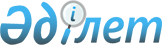 Мәслихаттың 2011 жылғы 21 желтоқсандағы № 431 "Науырзым ауданының 2012-2014 жылдарға арналған аудандық бюджеті туралы" шешіміне өзгерістер мен толықтырулар енгізу туралыҚостанай облысы Науырзым ауданы мәслихатының 2012 жылғы 30 шілдедегі № 52 шешімі. Қостанай облысының Әділет департаментінде 2012 жылғы 2 тамызда № 9-16-145 тіркелді      РҚАО ескертпесі:

      Мәтінде авторлық орфография және пунктуация сақталған.

      Қазақстан Республикасының 2008 жылғы 4 желтоқсандағы Бюджет кодексінің 106, 109-баптарына сәйкес Науырзым аудандық мәслихаты ШЕШТІ:



      1. "Науырзым ауданының 2012-2014 жылдарға арналған аудандық бюджеті туралы" мәслихаттың 2011 жылғы 21 желтоқсандағы № 431 шешіміне (Нормативтік құқықтық актілерді мемлекеттік тіркеу тізілімінде № 9-16-132 тіркелген, 2012 жылғы 10 қаңтарда "Науырзым тынысы" газетінде жарияланған) мынадай өзгерістер мен толықтырулар енгізілсін:



      көрсетілген шешімнің 1-тармағы жаңа редакцияда жазылсын:

      "1. Науырзым ауданының 2012-2014 жылдарға арналған бюджеті тиісінше 1, 2 және 3-қосымшаларға сәйкес, оның ішінде 2012 жылға мынадай көлемдерде бекітілсін:

      1) кірістер – 1594160,6 мың теңге, оның iшiнде:

      салықтық түсімдер бойынша – 149427,0 мың теңге;

      салықтық емес түсімдер бойынша – 4882,0 мың теңге;

      негiзгi капиталды сатудан түсетiн түсiмдер бойынша – 7455,0 мың теңге;

      трансферттер түсімдері бойынша – 1432396,6 мың теңге;

      2) шығындар – 1604155,5 мың теңге;

      3) таза бюджеттiк кредиттеу – 10870,0 мың теңге, оның iшiнде:

      бюджеттiк кредиттер – 12287,0 мың теңге;

      бюджеттiк кредиттердi өтеу – 1417,0 мың теңге;

      4) қаржы активтерімен операциялар бойынша сальдо – 0 мың теңге;

      5) бюджет тапшылығы (профицит) – –20864,9 мың теңге;

      6) бюджет тапшылығын қаржыландыру (профициттін пайдалану) – 20864,9 мың теңге:

      қарыздар түсімі – 7281,0 мың теңге;

      қарыздарды өтеу – 5624,9 мың теңге;

      бюджет қаражаттарының пайдаланылатын қалдықтары – 19208,8 мың теңге.



      көрсетілген шешім мынадай мазмұндағы 3-2-тармақпен толықтырылсын:

      "3-2. 2012 жылға арналған аудандық бюджетте республикалық бюджеттен берілген пайдаланылмаған бюджеттік кредиттерді қайтару 4207,9 мың теңге сомасында қарастырылғаны ескерілсін;";



      көрсетілген шешім мынадай мазмұндағы 4-1-тармақпен толықтырылсын:

      "4-1. 2012 жылға арналған аудандық бюджетте облыстық бюджеттен нысаналы ағымдағы трансферттер түсімінің қарастырылғаны ескерілсін, оның ішінде:

      "Науырзым ауданы білім беру бөлімінің Докучаев орта мектебі" мемлекеттік мекемесінің жабының жөндеуге 51796,6 мың теңге сомасында;";



      көрсетілген шешімнің 5-тармағының екінші абзацы жаңа редакцияда жазылсын:

      "сумен жабдықтау және су бұру жүйесін дамытуға 36518,0 мың теңге сомасында;";



      көрсетілген шешімнің 6-тармағының бесінші абзацы және алтыншы абзацы жаңа редакцияда жазылсын:

      "Қазақстан Республикасында білім беруді дамытудың 2011-2020 жылдарға арналған мемлекеттік бағдарламасын іске асыруға 8694,0 мың теңге сомасында;

      жетім баланы (жетім балаларды) және ата-аналарының қамқорынсыз қалған баланы (балаларды) күтіп-ұстауға асыраушыларына ай сайынғы ақшалай қаражат төлемдеріне 4272,0 мың теңге сомасында;";



      көрсетілген шешімнің 1, 3, 5-қосымшалары осы шешімнің 1, 2,  3-қосымшаларына сәйкес жаңа редакцияда жазылсын.



      2. Осы шешім 2012 жылдың 1 қаңтарынан бастап қолданысқа енгізіледі.      Сессия төрағасы                            Б. Мұттақов      Аудандық

      мәслихаттың хатшысы                        Б. Аманбаев      КЕЛІСІЛДІ:      "Науырзым ауданының қаржы бөлімі"

      мемлекеттік мекемесінің бастығы

      _________________ Р. Бөдекенова      Науырзым ауданының экономика және

      бюджеттік жоспарлау бөлімі"

      мемлекеттік мекемесінің бастығы

      _________________ Н. Дехтярева

Мәслихаттың         

2012 жылғы 30 шілдедегі    

№ 52 шешіміне        

1-қосымша          Мәслихаттың         

2011 жылғы 21 желтоқсандағы  

№ 431 шешіміне       

1-қосымша           Науырзым ауданының 2012 жылға арналған аудандық бюджеті

Мәслихаттың         

2012 жылғы 30 шілдедегі    

№ 52 шешіміне         

2-қосымша           Мәслихаттың          

2011 жылғы 21 желтоқсандағы  

№ 431 шешіміне        

3-қосымша            Науырзым ауданының 2014 жылға арналған аудандық бюджеті

Мәслихаттың         

2012 жылғы 30 шілдедегі    

№ 52 шешіміне        

3-қосымша          Мәслихаттың         

2011 жылғы 21 желтоқсандағы  

№ 431 шешіміне       

5-қосымша           Бюджеттік бағдарламалардың бөлумен дамытуға

инвестициялық жобаларды іске асыруға 2012-2014 жылдарға

Науырзым аудандық бюджетінің бюджеттік

бағдарламалардың тізбесі
					© 2012. Қазақстан Республикасы Әділет министрлігінің «Қазақстан Республикасының Заңнама және құқықтық ақпарат институты» ШЖҚ РМК
				СанатыСанатыСанатыСанатыСанатыСомасы,

мың теңгеСыныбыСыныбыСыныбыСыныбыСомасы,

мың теңгеКіші сыныбыКіші сыныбыКіші сыныбыСомасы,

мың теңгеЕрекшелігіЕрекшелігіСомасы,

мың теңгеАтауыСомасы,

мың теңгеI. Кірістер1594160,61Салықтық түсімдер149427,001Табыс салығы70710,02Жеке табыс салығы70710,003Әлеуметтiк салық59565,01Әлеуметтік салық59565,004Меншiкке салынатын салықтар15603,01Мүлiкке салынатын салықтар5693,03Жер салығы1093,04Көлiк құралдарына салынатын салық5435,05Бірыңғай жер салығы3382,005Тауарларға, жұмыстарға және

қызметтерге салынатын iшкi салықтар2922,02Акциздер286,03Табиғи және басқа да ресурстарды

пайдаланғаны үшiн түсетiн түсiмдер1480,04Кәсiпкерлiк және кәсiби қызметтi

жүргiзгенi үшiн алынатын алымдар1156,008Заңдық мәнді іс-әрекеттерді жасағаны

және (немесе) оған уәкілеттігі бар

мемлекеттік органдар немесе

лауазымды адамдар құжаттар бергені

үшін алынатын міндетті төлемдер627,01Мемлекеттік баж627,02Салықтық емес түсiмдер4882,001Мемлекеттік меншіктен түсетін

кірістер333,05Мемлекет меншігіндегі мүлікті жалға

беруден түсетін кірістер333,002Мемлекеттік бюджеттен

қаржыландырылатын мемлекеттік

мекемелердің тауарларды (жұмыстарды,

қызметтерді) өткізуінен түсетін

түсімдер255,01Мемлекеттік бюджеттен

қаржыландырылатын мемлекеттік

мекемелердің тауарларды (жұмыстарды,

қызметтерді) өткізуінен түсетін

түсімдер255,006Басқа да салықтық емес түсiмдер4294,01Басқа да салықтық емес түсiмдер4294,03Негізгі капиталды сатудан түсетін

түсімдер7455,003Жердi және материалдық емес

активтердi сату7455,01Жерді сату7329,02Материалдық емес активтерді сату126,04Трансферттердің түсімдері1432396,602Мемлекеттiк басқарудың жоғары тұрған

органдарынан түсетiн трансферттер1432396,62Облыстық бюджеттен түсетiн

трансферттер1432396,6Функционалдық топФункционалдық топФункционалдық топФункционалдық топФункционалдық топСомасы,

мың теңгеФункционалдық кіші топФункционалдық кіші топФункционалдық кіші топФункционалдық кіші топСомасы,

мың теңгеБюджеттік бағдарламалардың әкімшісіБюджеттік бағдарламалардың әкімшісіБюджеттік бағдарламалардың әкімшісіСомасы,

мың теңгеБағдарламаБағдарламаСомасы,

мың теңгеАтауыСомасы,

мың теңгеII. Шығындар1604155,501Жалпы сипаттағы мемлекеттiк

қызметтер150477,31Мемлекеттiк басқарудың жалпы

функцияларын орындайтын өкiлдiк,

атқарушы және басқа органдар132811,3112Аудан (облыстық маңызы бар қала)

мәслихатының аппараты10962,0001Аудан (облыстық маңызы бар қала)

мәслихатының қызметін қамтамасыз

ету жөніндегі қызметтер10962,0122Аудан (облыстық маңызы бар қала)

әкімінің аппараты59005,0001Аудан (облыстық маңызы бар қала)

әкімінің қызметін қамтамасыз ету

жөніндегі қызметтер58500,0003Мемлекеттік органның күрделі

шығыстары505,0123Қаладағы аудан, аудандық маңызы бар

қала, кент, ауыл (село), ауылдық

(селолық) округ әкімінің аппараты62844,3001Қаладағы аудан, аудандық маңызы бар

қаланың, кент, ауыл (село), ауылдық

(селолық) округ әкімінің қызметін

қамтамасыз ету жөніндегі қызметтер61159,0022Мемлекеттік органның күрделі

шығыстары1685,32Қаржылық қызмет8875,0452Ауданның (облыстық маңызы бар

қаланың) қаржы бөлімі8875,0001Ауданның (облыстық манызы бар

қаланың) бюджетін орындау және

ауданның (облыстық маңызы бар

қаланың) коммуналдық меншігін

басқару саласындағы мемлекеттік

саясатты іске асыру жөніндегі

қызметтер8875,05Жоспарлау және статистикалық қызмет8791,0453Ауданның (облыстық маңызы бар

қаланың) экономика және бюджеттік

жоспарлау бөлімі8791,0001Экономикалық саясатты, мемлекеттік

жоспарлау жүйесін қалыптастыру мен

дамыту және ауданды (облыстық

маңызы бар қаланы) басқару

саласындағы мемлекеттік саясатты

іске асыру жөніндегі қызметтер8791,002Қорғаныс5033,01Әскери мұқтаждықтар1229,0122Аудан (облыстық маңызы бар қала)

әкімінің аппараты1229,0005Жалпыға бірдей әскери міндетті

атқару шеңберіндегі іс-шаралар1229,02Төтенше жағдайлар жөнiндегi

жұмыстарды ұйымдастыру3804,0122Аудан (облыстық маңызы бар қала)

әкімінің аппараты3804,0006Аудан (облыстық маңызы бар қала)

ауқымындағы төтенше жағдайлардың

алдын алу және жою3804,004Бiлiм беру710286,61Мектепке дейiнгi тәрбиелеу және

оқыту67511,0464Ауданның (облыстық маңызы бар

қаланың) білім бөлімі67511,0009Мектепке дейінгі тәрбиелеу мен

оқытуды қамтамасыз ету67211,0021Республикалық бюджеттен берілетін

нысаналы трансферттер есебінен

жалпы үлгідегі, арнайы (түзету),

дарынды балалар үшін

мамандандырылған, жетім балалар мен

ата-аналарының қамқорынсыз қалған

балалар үшін балабақшалар, шағын

орталықтар, мектеп интернаттары,

кәмелеттік жасқа толмағандарды

бейімдеу орталықтары тәрбиешілеріне

біліктілік санаты үшін қосымша

ақының мөлшерін ұлғайту300,02Бастауыш, негізгі орта және жалпы

орта білім беру549841,0464Ауданның (облыстық маңызы бар

қаланың) білім бөлімі549841,0003Жалпы білім беру532582,0006Балаларға қосымша білім беру8304,0063Республикалық бюджеттен берілетін

нысаналы трансферттер есебінен

"Назарбаев Зияткерлік мектептері"

ДБҰ-ның оқу бағдарламалары бойынша

біліктілікті арттырудан өткен

мұғалімдерге еңбекақыны арттыру1325,0064Республикалық бюджеттен берілетін

нысаналы трансферттер есебінен

жалпы үлгідегі, арнайы (түзету),

дарынды балалар үшін

мамандандырылған, жетім балалар мен

ата-аналарының қамқорынсыз қалған

балалар үшін балабақшалар, шағын

орталықтар, мектеп интернаттары,

кәмелеттік жасқа толмағандарды

бейімдеу орталықтары тәрбиешілеріне

біліктілік санаты үшін қосымша

ақының мөлшерін ұлғайту7630,09Бiлiм беру саласындағы өзге

де қызметтер92934,6464Ауданның (облыстық маңызы бар

қаланың) білім бөлімі92934,6001Жергіліктті деңгейде білім беру

саласындағы мемлекеттік саясатты

іске асыру жөніндегі қызметтер8029,0005Ауданның (облыстык маңызы бар

қаланың) мемлекеттік білім беру

мекемелер үшін оқулықтар мен

оқу-әдiстемелiк кешендерді сатып

алу және жеткізу7974,0015Республикалық бюджеттен берілетін

трансферттер есебінен жетім баланы

(жетім балаларды) және

ата-аналарының қамқорынсыз қалған

баланы (балаларды) күтіп-ұстауға

асыраушыларына ай сайынғы ақшалай

қаражат төлемдері4272,0020Республикалық бюджеттен берілетін

трансферттер есебінен үйде

оқытылатын мүгедек балаларды

жабдықпен, бағдарламалық қамтыммен

қамтамасыз ету500,0067Ведомстволық бағыныстағы

мемлекеттік мекемелерінің және

ұйымдарының күрделі шығыстары72159,606Әлеуметтiк көмек және әлеуметтiк

қамтамасыз ету67566,02Әлеуметтiк көмек56118,0451Ауданның (облыстық маңызы бар

қаланың) жұмыспен қамту және

әлеуметтік бағдарламалар бөлімі56118,0002Еңбекпен қамту бағдарламасы12102,0005Мемлекеттік атаулы әлеуметтік көмек4536,0007Жергілікті өкілетті органдардың

шешімі бойынша мұқтаж азаматтардың

жекелеген топтарына әлеуметтік

көмек6860,0010Үйден тәрбиеленіп оқытылатын

мүгедек балаларды материалдық

қамтамасыз ету698,0014Мұқтаж азаматтарға үйде әлеуметтiк

көмек көрсету4934,001618 жасқа дейінгі балаларға

мемлекеттік жәрдемақылар18004,0017Мүгедектерді оңалту жеке

бағдарламасына сәйкес, мұқтаж

мүгедектерді міндетті гигиеналық

құралдармен және ымдау тілі

мамандарының қызмет көрсетуін,

жеке көмекшілермен қамтамасыз ету500,0023Жұмыспен қамту орталықтарының

қызметін қамтамасыз ету8484,09Әлеуметтiк көмек және әлеуметтiк

қамтамасыз ету салаларындағы өзге

де қызметтер11448,0451Ауданның (облыстық маңызы бар

қаланың) жұмыспен қамту және

әлеуметтік бағдарламалар бөлімі11448,0001Жергілікті деңгейде жұмыспен

қамтуды қамтамасыз ету және халық

үшін әлеуметтік бағдарламаларды

іске асыру саласындағы мемлекеттік

саясатты іске асыру жөніндегі

қызметтер10962,0011Жәрдемақыларды және басқа да

әлеуметтік төлемдерді есептеу,

төлеу мен жеткізу бойынша

қызметтерге ақы төлеу486,007Тұрғын үй-коммуналдық шаруашылық487557,01Тұрғын үй шаруашылығы73526,0472Ауданның (облыстық маңызы бар

қаланың) құрылыс, сәулет және қала

құрылысы бөлімі73526,0003Мемлекеттік коммуналдық тұрғын үй

қорының тұрғын үйін жобалау, салу

және (немесе) сатып алу39110,0004Инженерлік коммуникациялық

инфрақұрылымды жобалау, дамыту,

жайластыру және (немесе) сатып алу34416,02Коммуналдық шаруашылық406602,0458Ауданның (облыстық маңызы бар

қаланың) тұрғын үй-коммуналдық

шаруашылығы, жолаушылар көлігі

және автомобиль жолдары бөлімі6500,0026Ауданның (облыстық маңызы бар

қаланың) коммуналдық меншігіндегі

жылу жүйелерін қолдануды

ұйымдастыру6500,0472Ауданның (облыстық маңызы бар

қаланың) құрылыс, сәулет және қала

құрылысы бөлімі400102,0006Сумен жабдықтау және су бұру

жүйесін дамыту400102,03Елді-мекендерді абаттандыру7429,0123Қаладағы аудан, аудандық маңызы бар

қала, кент, ауыл (село), ауылдық

(селолық) округ әкімінің аппараты7429,0008Елді мекендердің көшелерін

жарықтандыру3517,0009Елді мекендердің санитариясын

қамтамасыз ету716,0011Елді мекендерді абаттандыру мен

көгалдандыру3196,008Мәдениет, спорт, туризм және

ақпараттық кеңістiк79863,01Мәдениет саласындағы қызмет32530,0455Ауданның (облыстық маңызы бар

қаланың) мәдениет және тілдерді

дамыту бөлімі32530,0003Мәдени-демалыс жұмысын қолдау32530,02Спорт4265,0465Ауданның (облыстық маңызы бар

қаланың) Дене шынықтыру және спорт

бөлімі4265,0006Аудандық (облыстық маңызы бар

қалалық) деңгейде спорттық жарыстар

өткiзу1506,0007Әртүрлi спорт түрлерi бойынша

ауданның (облыстық маңызы бар

қаланың) құрама командаларының

мүшелерiн дайындау және олардың

облыстық спорт жарыстарына қатысуы2759,03Ақпараттық кеңiстiк22607,0455Ауданның (облыстық маңызы бар

қаланың) мәдениет және тілдерді

дамыту бөлімі21697,0006Аудандық (қалалық) кiтапханалардың

жұмыс iстеуi20068,0007Мемлекеттік тілді және Қазақстан

халықтарының басқа да тілдерін

дамыту1629,0456Ауданның (облыстық маңызы бар

қаланың) ішкі саясат бөлімі910,0002Газеттер мен журналдар арқылы

мемлекеттік ақпараттық саясат

жүргізу жөніндегі қызметтер750,0005Телерадио хабарларын тарату арқылы

мемлекеттік ақпараттық саясатты

жүргізу жөніндегі қызметтер160,09Мәдениет, спорт, туризм және

ақпараттық кеңiстiктi ұйымдастыру

жөнiндегi өзге де қызметтер20461,0455Ауданның (облыстық маңызы бар

қаланың) мәдениет және тілдерді

дамыту бөлімі9658,0001Жергілікті деңгейде тілдерді және

мәдениетті дамыту саласындағы

мемлекеттік саясатты іске асыру

жөніндегі қызметтер7468,0032Ведомстволық бағыныстағы

мемлекеттік мекемелерінің және

ұйымдарының күрделі шығыстары2190,0456Ауданның (облыстық маңызы бар

қаланың) ішкі саясат бөлімі5738,0001Жергілікті деңгейде ақпарат,

мемлекеттілікті нығайту және

азаматтардың әлеуметтік

сенімділігін қалыптастыру саласында

мемлекеттік саясатты іске асыру

жөніндегі қызметтер5638,0003Жастар саясаты саласында

іс-шараларды іске асыру100,0465Ауданның (облыстық маңызы бар

қаланың) Дене шынықтыру және спорт

бөлімі5065,0001Жергілікті деңгейде дене шынықтыру

және спорт саласындағы мемлекеттік

саясатты іске асыру жөніндегі

қызметтер5065,009Отын-энергетикалық кешенi және

жер қойнауын пайдалану2000,09Отын-энергетика кешені және жер

қойнауын пайдалану саласындағы өзге

де қызметтер2000,0458Ауданның (облыстық маңызы бар

қаланың) тұрғын үй-коммуналдық

шаруашылығы, жолаушылар көлігі

және автомобиль жолдары бөлімі2000,0019Жылу-энергетикалық жүйені дамыту2000,010Ауыл, су, орман, балық шаруашылығы,

ерекше қорғалатын табиғи аумақтар,

қоршаған ортаны және жануарлар

дүниесін қорғау, жер қатынастары24253,01Ауыл шаруашылығы6978,0454Ауданның (облыстық маңызы бар

қаланың) кәсіпкерлік және ауыл

шаруашылығы бөлімі2597,0099Мамандардың әлеуметтік көмек

көрсетуі жөніндегі шараларды іске

асыру2597,0473Ауданның (облыстық маңызы бар

қаланың) ветеринария бөлімі4381,0001Жергілікті деңгейде ветеринария

саласындағы мемлекеттік саясатты

іске асыру жөніндегі қызметтер4078,0007Қаңғыбас иттер мен мысықтарды

аулауды және жоюды ұйымдастыру60,0010Ауыл шаруашылығы жануарларын

бірдейлендіру жөніндегі

іс-шараларды жүргізу243,06Жер қатынастары7124,0463Ауданның (облыстық маңызы бар

қаланың) жер қатынастары бөлімі7124,0001Аудан (облыстық маңызы бар қала)

аумағында жер қатынастарын реттеу

саласындағы мемлекеттік саясатты

іске асыру жөніндегі қызметтер7124,09Ауыл, су, орман, балық шаруашылығы

және қоршаған ортаны қорғау мен жер

қатынастары саласындағы өзге де

қызметтер10151,0473Ауданның (облыстық маңызы бар

қаланың) ветеринария бөлімі10151,0011Эпизоотияға қарсы іс-шаралар

жүргізу10151,011Өнеркәсіп, сәулет, қала құрылысы

және құрылыс қызметі6294,02Сәулет, қала құрылысы және құрылыс

қызметі6294,0472Ауданның (облыстық маңызы бар

қаланың) құрылыс, сәулет және қала

құрылысы бөлімі6294,0001Жергілікті деңгейде құрылыс, сәулет

және қала құрылысы саласындағы

мемлекеттік саясатты іске асыру

жөніндегі қызметтер6294,012Көлiк және коммуникация35704,01Автомобиль көлiгi35704,0123Қаладағы аудан, аудандық маңызы бар

қала, кент, ауыл (село), ауылдық

(селолық) округ әкімінің аппараты800,0013Аудандық маңызы бар қалаларда,

кенттерде, ауылдарда (селоларда),

ауылдық (селолық) округтерде

автомобиль жолдарының жұмыс істеуін

қамтамасыз ету800,0458Ауданның (облыстық маңызы бар

қаланың) тұрғын үй-коммуналдық

шаруашылығы, жолаушылар көлігі және

автомобиль жолдары бөлімі34904,0023Автомобиль жолдарының жұмыс істеуін

қамтамасыз ету34904,013Өзгелер28816,29Өзгелер28816,2123Қаладағы аудан, аудандық маңызы бар

қала, кент, ауыл (село), ауылдық

(селолық) округ әкімінің аппараты1543,0040Республикалық бюджеттен нысаналы

трансферттер ретінде "Өңірлерді

дамыту" бағдарламасы шеңберінде

өңірлердің экономикалық дамуына

жәрдемдесу жөніндегі шараларды іске

асыруда ауылдық (селолық)

округтарды жайластыру мәселелерін

шешу үшін іс-шараларды іске асыру1543,0452Ауданның (облыстық маңызы бар

қаланың) қаржы бөлімі1618,0012Ауданның (облыстық маңызы бар

қаланың) жергілікті атқарушы

органының резерві1618,0454Ауданның (облыстық маңызы бар

қаланың) кәсіпкерлік және ауыл

шаруашылығы бөлімі11297,0001Жергілікті деңгейде кәсіпкерлік,

өнеркәсіп және ауыл шаруашылығы

саласындағы мемлекеттік саясатты

іске асыру жөніндегі қызметтер11167,0007Мемлекеттік органның күрделі

шығыстары130,0458Ауданның (облыстық маңызы бар

қаланың) тұрғын үй-коммуналдық

шаруашылығы, жолаушылар көлігі

және автомобиль жолдары бөлімі14358,2001Жергілікті деңгейде тұрғын

үй-коммуналдық шаруашылығы,

жолаушылар көлігі және автомобиль

жолдары саласындағы мемлекеттік

саясатты іске асыру жөніндегі

қызметтер14240,2013Мемлекеттік органдардың күрделі

шығыстары118,015Трансферттер6305,41Трансферттер6305,4452Ауданның (облыстық маңызы бар

қаланың) қаржы бөлімі6305,4006Пайдаланылмаған (толық

пайдаланылмаған) нысаналы

трансферттерді қайтару4174,4024Мемлекеттік органдардың

функцияларын мемлекеттік басқарудың

төмен тұрған деңгейлерінен жоғарғы

деңгейлерге беруге байланысты

жоғары тұрған бюджеттерге берілетін

ағымдағы нысаналы трансферттер2131,0III. Таза бюджеттік кредиттеу10870,0Бюджеттік кредиттер12287,010Ауыл, су, орман, балық шаруашылығы,

ерекше қорғалатын табиғи аумақтар,

қоршаған ортаны және жануарлар

дүниесін қорғау, жер қатынастары12287,01Ауыл шаруашылығы12287,0454Ауданның (облыстық маңызы бар

қаланың) кәсіпкерлік және ауыл

шаруашылығы бөлімі12287,0009Мамандарды әлеуметтік қолдау

шараларын іске асыруға берілетін

бюджеттік кредиттер12287,05Бюджеттік кредиттерді өтеу1417,001Бюджеттік кредиттерді өтеу1417,01Мемлекеттік бюджеттен берілген

бюджеттік кредиттерді өтеу1417,013Жеке тұлғаларға жергілікті

бюджеттен берілген бюджеттік

кредиттерді өтеу1417,0IY. Қаржы активтермен операциялар

бойынша сальдо0Қаржы активтерін сатып алу0Y. Бюджет тапшылығы (-) (профицит)

(+)-20864,9YI. Бюджет тапшылығын қаржыландыру

(профицитті пайдалану)20864,9Қарыздар түсімі7281,07Қарыздар түсімі7281,001Мемлекеттік ішкі қарыздар7281,02Қарыз алу келісім-шарттары7281,003Ауданның (облыстық маңызы бар

қаланың) жергілікті атқарушы органы

алатын қарыздар7281,0Қарыздарды өтеу5624,916Қарыздарды өтеу5624,91Қарыздарды өтеу5624,9452Ауданның (облыстық маңызы бар

қаланың) қаржы бөлімі5624,9008Жергілікті атқарушы органның жоғары

тұрған бюджет алдындағы борышын

өтеу1417,0021Жергілікті бюджеттен берілген

пайдаланылмаған бюджеттік

кредиттерді қайтару4207,908Бюджет қаражаттарының

пайдаланылатын қалдықтары19208,801Бюджет қаражаты қалдықтары19208,81Бюджет қаражатының бос қалдықтары19208,801Бюджет қаражатының бос қалдықтары19208,8СанатыСанатыСанатыСанатыСанатыСомасы,

мың теңгеСыныбыСыныбыСыныбыСыныбыСомасы,

мың теңгеІшкі сыныбыІшкі сыныбыІшкі сыныбыСомасы,

мың теңгеЕрекшелігіЕрекшелігіСомасы,

мың теңгеАтауыСомасы,

мың теңгеI. Кірістер1273238,01Салықтық түсімдер176701,001Табыс салығы85689,02Жеке табыс салығы85689,003Әлеуметтiк салық65978,01Әлеуметтік салық65978,004Меншiкке салынатын салықтар20537,01Мүлiкке салынатын салықтар6897,03Жер салығы1192,04Көлiк құралдарына салынатын салық7077,05Бірыңғай жер салығы5371,005Тауарларға, жұмыстарға және

қызметтерге салынатын iшкi

салықтар3552,02Акциздер254,03Табиғи және басқа да ресурстарды

пайдаланғаны үшiн түсетiн

түсiмдер1812,04Кәсiпкерлiк және кәсiби қызметтi

жүргiзгенi үшiн алынатын алымдар1486,008Заңдық мәнді іс-әрекеттерді

жасағаны және (немесе) оған

уәкілеттігі бар мемлекеттік

органдар немесе лауазымды адамдар

құжаттар бергені үшін алынатын

міндетті төлемдер945,01Мемлекеттік баж945,02Салықтық емес түсiмдер3431,001Мемлекеттік меншіктен түсетін

кірістер325,05Мемлекет меншігіндегі мүлікті

жалға беруден түсетін кірістер325,002Мемлекеттік бюджеттен

қаржыландырылатын мемлекеттік

мекемелердің тауарларды

(жұмыстарды, қызметтерді)

өткізуінен түсетін түсімдер292,01Мемлекеттік бюджеттен

қаржыландырылатын мемлекеттік

мекемелердің тауарларды

(жұмыстарды, қызметтерді)

өткізуінен түсетін түсімдер292,006Басқа да салықтық емес түсiмдер2814,01Басқа да салықтық емес түсiмдер2814,03Негізгі капиталды сатудан түсетін

түсімдер9762,003Жердi және материалдық емес

активтердi сату9762,01Жерді сату9618,02Материалдық емес активтерді сату144,04Трансферттердің түсімдері1083344,002Мемлекеттiк басқарудың жоғары

тұрған органдарынан түсетiн

трансферттер1083344,02Облыстық бюджеттен түсетiн

трансферттер1083344,0СанатыСанатыСанатыСанатыСанатыСомасы,

мың теңгеСыныбыСыныбыСыныбыСыныбыСомасы,

мың теңгеІшкі сыныбыІшкі сыныбыІшкі сыныбыСомасы,

мың теңгеЕрекшелігіЕрекшелігіСомасы,

мың теңгеАтауыСомасы,

мың теңгеII. Шығындар1273238,001Жалпы сипаттағы мемлекеттiк

қызметтер171949,01Мемлекеттiк басқарудың жалпы

функцияларын орындайтын өкiлдiк,

атқарушы және басқа органдар153734,0112Аудан (облыстық маңызы бар қала)

мәслихатының аппараты14043,0001Аудан (облыстық маңызы бар қала)

мәслихатының қызметін қамтамасыз

ету14043,0122Аудан (облыстық маңызы бар қала)

әкімінің аппараты63768,0001Аудан (облыстық маңызы бар қала)

әкімінің қызметін қамтамасыз ету

жөніндегі қызметтер60850,0003Мемлекеттік органның күрделі

шығыстары2918,0123Қаладағы аудан, аудандық маңызы

бар қала, кент, ауыл (село),

ауылдық (селолық) округ әкімінің

аппараты75923,0001Қаладағы аудан, аудандық маңызы

бар қаланың, кент, ауыл (село),

ауылдық (селолық) округ әкімінің

қызметін қамтамасыз ету жөніндегі

қызметтер75923,02Қаржылық қызмет8957,0452Ауданның (облыстық маңызы бар

қаланың) қаржы бөлімі8957,0001Ауданның (облыстық манызы бар

қаланың) бюджетін орындау және

ауданның (облыстық маңызы бар

қаланың) коммуналдық меншігін

басқару саласындағы мемлекеттік

саясатты іске асыру жөніндегі

қызметтер8957,05Жоспарлау және статистикалық

қызмет9258,0453Ауданның (облыстық маңызы бар

қаланың) экономика және бюджеттік

жоспарлау бөлімі9258,0001Экономикалық саясатты,

мемлекеттік жоспарлау жүйесін

қалыптастыру мен дамыту және

ауданды (облыстық маңызы бар

қаланы) басқару саласындағы

мемлекеттік саясатты іске асыру

жөніндегі қызметтер9258,002Қорғаныс1407,01Әскери мұқтаждықтар1407,0122Аудан (облыстық маңызы бар қала)

әкімінің аппараты1407,0005Жалпыға бірдей әскери міндетті

атқару шеңберіндегі іс-шаралар1407,004Бiлiм беру860509,01Мектепке дейiнгi тәрбиелеу және

оқыту49824,0464Ауданның (облыстық маңызы бар

қаланың) білім бөлімі49824,0009Мектепке дейінгі тәрбиелеу мен

оқытуды қамтамасыз ету49824,02Бастауыш, негізгі орта және жалпы

орта білім беру574680,0464Ауданның (облыстық маңызы бар

қаланың) білім бөлімі574680,0003Жалпы білім беру565948,0006Балаларға қосымша білім беру8732,09Бiлiм беру саласындағы өзге де

қызметтер236005,0464Ауданның (облыстық маңызы бар

қаланың) білім бөлімі16690,0001Жергілікті деңгейде білім беру

саласындағы мемлекеттік саясатты

іске асыру жөніндегі қызметтер7988,0005Ауданның (облыстык маңызы бар

қаланың) мемлекеттік білім беру

мекемелер үшін оқулықтар мен

оқу-әдiстемелiк кешендерді сатып

алу және жеткізу8702,0472Ауданның (облыстық маңызы бар

қаланың) құрылыс, сәулет және

қала құрылысы бөлімі219315,0037Білім беру объектілерін салу және

реконструкциялау219315,006Әлеуметтiк көмек және әлеуметтiк

қамтамасыз ету59523,02Әлеуметтiк көмек48949,0451Ауданның (облыстық маңызы бар

қаланың) жұмыспен қамту және

әлеуметтік бағдарламалар бөлімі48949,0002Еңбекпен қамту бағдарламасы10526,0005Мемлекеттік атаулы әлеуметтік

көмек5193,0007Жергілікті өкілетті органдардың

шешімі бойынша мұқтаж

азаматтардың жекелеген топтарына

әлеуметтік көмек7854,0010Үйден тәрбиеленіп оқытылатын

мүгедек балаларды материалдық

қамтамасыз ету739,0014Мұқтаж азаматтарға үйде

әлеуметтiк көмек көрсету5170,001618 жасқа дейінгі балаларға

мемлекеттік жәрдемақылар18895,0017Мүгедектерді оңалту жеке

бағдарламасына сәйкес, мұқтаж

мүгедектерді міндетті гигиеналық

құралдармен және ымдау тілі

мамандарының қызмет көрсетуін,

жеке көмекшілермен қамтамасыз ету572,09Әлеуметтiк көмек және әлеуметтiк

қамтамасыз ету салаларындағы өзге

де қызметтер10574,0451Ауданның (облыстық маңызы бар

қаланың) жұмыспен қамту және

әлеуметтік бағдарламалар бөлімі10574,0001Жергілікті деңгейде жұмыспен

қамтуды қамтамасыз ету және халық

үшін әлеуметтік бағдарламаларды

іске асыру саласындағы

мемлекеттік саясатты іске асыру

жөніндегі қызметтер10018,0011Жәрдемақыларды және басқа да

әлеуметтік төлемдерді есептеу,

төлеу мен жеткізу бойынша

қызметтерге ақы төлеу556,007Тұрғын үй-коммуналдық шаруашылық13177,02Коммуналдық шаруашылық5000,0472Ауданның (облыстық маңызы бар

қаланың) құрылыс, сәулет және

қала құрылысы бөлімі5000,0006Сумен жабдықтау және су бұру

жүйесін дамыту5000,03Елді-мекендерді абаттандыру8177,0123Қаладағы аудан, аудандық маңызы

бар қала, кент, ауыл (село),

ауылдық (селолық) округ әкімінің

аппараты8177,0008Елді мекендердің көшелерін

жарықтандыру4041,0009Елді мекендердің санитариясын

қамтамасыз ету820,0011Елді мекендерді абаттандыру мен

көгалдандыру3316,008Мәдениет, спорт, туризм және

ақпараттық кеңістiк81384,01Мәдениет саласындағы қызмет35349,0455Ауданның (облыстық маңызы бар

қаланың) мәдениет және тілдерді

дамыту бөлімі35349,0003Мәдени-демалыс жұмысын қолдау35349,02Спорт4318,0465Ауданның (облыстық маңызы бар

қаланың) Дене шынықтыру және

спорт бөлімі4318,0006Аудандық (облыстық маңызы бар

қалалық) деңгейде спорттық

жарыстар өткiзу1374,0007Әртүрлi спорт түрлерi бойынша

ауданның (облыстық маңызы бар

қаланың) құрама командаларының

мүшелерiн дайындау және олардың

облыстық спорт жарыстарына

қатысуы2944,03Ақпараттық кеңiстiк22442,0455Ауданның (облыстық маңызы бар

қаланың) мәдениет және тілдерді

дамыту бөлімі21473,0006Аудандық (қалалық)

кiтапханалардың жұмыс iстеуi21076,0007Мемлекеттік тілді және Қазақстан

халықтарының басқа да тілдерін

дамыту397,0456Ауданның (облыстық маңызы бар

қаланың) ішкі саясат бөлімі969,0002Газеттер мен журналдар арқылы

мемлекеттік ақпараттық саясат

жүргізу жөніндегі қызметтер786,0005Телерадио хабарларын тарату

арқылы мемлекеттік ақпараттық

саясатты жүргізу жөніндегі

қызметтер183,09Мәдениет, спорт, туризм және

ақпараттық кеңiстiктi ұйымдастыру

жөнiндегi өзге де қызметтер19275,0455Ауданның (облыстық маңызы бар

қаланың) мәдениет және тілдерді

дамыту бөлімі7842,0001Жергілікті деңгейде тілдерді және

мәдениетті дамыту саласындағы

мемлекеттік саясатты іске асыру

жөніндегі қызметтер7842,0456Ауданның (облыстық маңызы бар

қаланың) ішкі саясат бөлімі6035,0001Жергілікті деңгейде ақпарат,

мемлекеттілікті нығайту және

азаматтардың әлеуметтік

сенімділігін қалыптастыру

саласында мемлекеттік саясатты

іске асыру жөніндегі қызметтер5925,0003Жастар саясаты саласында

іс-шараларды іске асыру110,0465Ауданның (облыстық маңызы бар

қаланың) Дене шынықтыру және

спорт бөлімі5398,0001Жергілікті деңгейде дене

шынықтыру және спорт саласындағы

мемлекеттік саясатты іске асыру

жөніндегі қызметтер5398,010Ауыл, су, орман, балық

шаруашылығы, ерекше қорғалатын

табиғи аумақтар, қоршаған ортаны

және жануарлар дүниесін қорғау,

жер қатынастары11477,01Ауыл шаруашылығы4690,0473Ауданның (облыстық маңызы бар

қаланың) ветеринария бөлімі4690,0001Жергілікті деңгейде ветеринария

саласындағы мемлекеттік саясатты

іске асыру жөніндегі қызметтер4690,06Жер қатынастары6787,0463Ауданның (облыстық маңызы бар

қаланың) жер қатынастары бөлімі6787,0001Аудан (облыстық маңызы бар қала)

аумағында жер қатынастарын реттеу

саласындағы мемлекеттік саясатты

іске асыру жөніндегі қызметтер6787,011Өнеркәсіп, сәулет, қала құрылысы

және құрылыс қызметі7090,02Сәулет, қала құрылысы және

құрылыс қызметі7090,0472Ауданның (облыстық маңызы бар

қаланың) құрылыс, сәулет және

қала құрылысы бөлімі7090,0001Жергілікті деңгейде құрылыс,

сәулет және қала құрылысы

саласындағы мемлекеттік саясатты

іске асыру жөніндегі қызметтер7090,012Көлiк және коммуникация47042,01Автомобиль көлiгi47042,0123Қаладағы аудан, аудандық маңызы

бар қала, кент, ауыл (село),

ауылдық (селолық) округ әкімінің

аппараты7081,0013Аудандық маңызы бар қалаларда,

кенттерде, ауылдарда (селоларда),

ауылдық (селолық) округтерде

автомобиль жолдарының жұмыс

істеуін қамтамасыз ету7081,0458Ауданның (облыстық маңызы бар

қаланың) тұрғын үй-коммуналдық

шаруашылығы, жолаушылар көлігі

және автомобиль жолдары бөлімі39961,0023Автомобиль жолдарының жұмыс

істеуін қамтамасыз ету39961,013Өзгелер19680,09Өзгелер19680,0452Ауданның (облыстық маңызы бар

қаланың) қаржы бөлімі1899,0012Ауданның (облыстық маңызы бар

қаланың) жергілікті атқарушы

органының резерві1899,0454Ауданның (облыстық маңызы бар

қаланың) кәсіпкерлік және ауыл

шаруашылығы бөлімі11779,0001Жергілікті деңгейде кәсіпкерлік,

өнеркәсіп және ауыл шаруашылығы

саласындағы мемлекеттік саясатты

іске асыру жөніндегі қызметтер11779,0458Ауданның (облыстық маңызы бар

қаланың) тұрғын үй-коммуналдық

шаруашылығы, жолаушылар көлігі

және автомобиль жолдары бөлімі6002,0001Жергілікті деңгейде тұрғын

үй-коммуналдық шаруашылығы,

жолаушылар көлігі және автомобиль

жолдары саласындағы мемлекеттік

саясатты іске асыру жөніндегі

қызметтер6002,0III. Таза бюджеттік кредиттеу1293,05Бюджеттік кредиттерді өтеу1293,001Бюджеттік кредиттерді өтеу1293,01Мемлекеттік бюджеттен берілген

бюджеттік кредиттерді өтеу1293,013Жеке тұлғаларға жергілікті

бюджеттен берілген бюджеттік

кредиттерді өтеу1293,0IY. Қаржы активтермен операциялар

бойынша сальдо0Қаржы активтерін сатып алу0Y. Бюджет тапшылығы (-), профицит

(+)-1293,0YI. Бюджет тапшылығын

қаржыландыру (профицитті

пайдалану)1293,0Қарыздарды өтеу1293,016Қарыздарды өтеу1293,01Қарыздарды өтеу1293,0452Ауданның (облыстық маңызы бар

қаланың) қаржы бөлімі1293,0008Жергілікті атқарушы органның

жоғары тұрған бюджет алдындағы

борышын өтеу1293,0Функционалдық топФункционалдық топФункционалдық топФункционалдық топФункционалдық топ2012 жыл2013 жыл2014 жылФункционалдық кіші топФункционалдық кіші топФункционалдық кіші топФункционалдық кіші топ2012 жыл2013 жыл2014 жылБюджеттік бағдарламалардың әкімшісіБюджеттік бағдарламалардың әкімшісіБюджеттік бағдарламалардың әкімшісі2012 жыл2013 жыл2014 жылБағдарламаБағдарлама2012 жыл2013 жыл2014 жылАтауы2012 жыл2013 жыл2014 жылИнвестициялық жобалар475628,020135,0224315,004Бiлiм беру9Бiлiм беру саласындағы өзге

де қызметтер472Ауданның (облыстық маңызы бар

қаланың) құрылыс, сәулет және

қала құрылысы бөлімі037Білім беру объектілерін салу

және реконструкциялау07Тұрғын үй-коммуналдық

шаруашылық473628,020135,01Тұрғын үй шаруашылығы73526,0472Ауданның (облыстық маңызы бар

қаланың) құрылыс, сәулет және

қала құрылысы бөлімі73526,0003Мемлекеттік коммуналдық

тұрғын үй қорының тұрғын үйін

жобалау, салу және (немесе)

сатып алу39110,0004Инженерлік коммуникациялық

инфрақұрылымды жобалау,

дамыту, жайластыру және

(немесе) сатып алу34416,02Коммуналдық шаруашылық400102,020135,0472Ауданның (облыстық маңызы бар

қаланың) құрылыс, сәулет және

қала құрылысы бөлімі400102,020135,0006Сумен жабдықтау және су бұру

жүйесін дамыту400102,020135,009Отын-энергетикалық кешенi

және жер қойнауын пайдалану2000,09Отын-энергетика кешені және

жер қойнауын пайдалану

саласындағы өзге де қызметтер2000,0458Ауданның (облыстық маңызы

бар қаланың) тұрғын

үй-коммуналдық шаруашылығы,

жолаушылар көлігі және

автомобиль жолдары бөлімі2000,0019Жылу-энергетикалық жүйені

дамыту2000,0